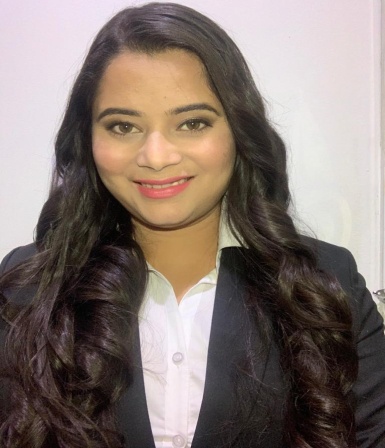 Pari Email address: pari-390932@gulfjobseeker.com Career Objective
Seeking to obtain employment in a progressive establishment in order to apply my abilities, skills and experiences to develop and hone my fullest potential as a professional for continued personal growth and professional advancement. I am looking for a challenging career which suits the best of my professional abilities and for more responsibility and a position in a more ambitiousindustry.Key SkillsProfessional ExperienceCafé inPresident hotel                                         F & B Supervisor,(july 1st 2019 to till)Restaurant inDubai UAEF & B Hostess (26th October 2017 to June 2019)HotelAl Barsha, Dubai UAE F& B Hostess (March 2017 – October 2017)Food CourtMohali, IndiaF & B Hostess (June 2016 – February 2017)RestaurantMohali, IndiaF & B Hostess (September 2015 – May 2016)Key Deliverables:Reporting directly to the manager.Greeting & welcoming guestsDirecting guests to their designated tablesArranging table reservations for guestsTaking orders, serving, bussing in & out tables.Creating and completing necessary end shift reports.Ensuring to meet the needs of the guestsEnsuring the cleanliness of all areas before the start of operationAccurately answering guest inquiries through phone and personal.Collecting feedbacks from departing guests for the improvement of the establishment.Answering incoming calls to the restaurant and provide appropriate service.Tend to special guest needs and requests.Observant to guests’ needs throughout dining experience to ensure they receive high quality service.Help dining room staff by setting and clearing tables; replenishing water; serving beverages.Contribute to team effort by accomplishing related results as needed.
Academic QualificationsDiploma in Hotel Management and Catering Technology Anna Malai UniversityChennai, 2011Passed 12th from HP Board in 2013Passed 10th from HP Board in 2010Personal DetailsName:		Pari Birth Date:	29th July 1992Age:		26 years oldHeight:		5’4’’Weight:	65 kgSex:		FemaleI do hereby declare that all the information given above is true and correct with the best of my knowledge.___________________________PARI ApplicantEffective Communication SkillsEffective Computer and Internet SkillsTime ManagementGeneral Customer ServiceCashieringRestaurant Booking ManagementGreat Interpersonal SkillsFood & Beverage Industry KnowledgeProblem solving and analysisDetail Oriented